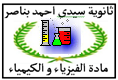 تمرين 1 (7ن) I- ننجز عمودا باستعمال مقصورتين متصلتين بقنطرة ملحية الشكل جانبه.بعد مدة من تشغيل العمود , تتوضع كمية من الفضة على الكترود الفضة كتلتها m=10mg.1- حدد الأنود و الكاثود واكتب نصف معادلة التفاعل الحاصل بجوار كل الكترود. (1ن)2- احسب كتلة الالكترود المتفاعلة خلال مدة اشتغال العمود.......................... (1ن)نعطي M(Zn)= 65.4 g/mol و  M(Ag)=108g/mol         وثابتة الفاراداي  II- ندخل في حوجلة  74g من البوتان -1-أول مع 30g من حمض الايثانويك ،  نضيف بعض قطرات  من حمض الكيبريتيك المركز وبعض حصى خفان .نسخن الخليط بالإرتداد. بعد التبريد ، نصب محتوى الحوجلة في أنبوب التصفيق يحتوي على الماء المثلج .بعد التحريك والتصفيق ، بعد عزل الطور المناسب نحصل على الكتلة m=49g  من الاستير .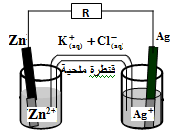 1- باستعمال الصيغ نصف منشورة،  اكتب معادلة التفاعل الموافق للتحول وأعط اسم الاستير الناتج...(1ن)                      نعطي2- احسب مردود هذا التحول. .........................................................................................(1ن)               M( H)=1g/mol3- احسب قيمة K ثابتة التوازن الموافقة للتفاعل المدروس. حجم المجموعة الكيميائية هو V ....... (1ن)              M( C)=12g/mol4- اقترح طريقة للرفع من مردود هذا التحول مفسرا كيف يؤثر ذلك على إزاحة التوازن. ................(1ن)               M(O)=16g/mol تمرين 2 (6ن) نعتبر نواسا مرنا رأسيا يتكون من نابض مرن صلابته، نثبت أحد طرفيه بحامل ثابت ، نعلق بطرفه السفلي جسما صلبا (S) كتلته . نمعلم موضع الجسم (S) في كل لحظة بأفصول مركز قصوره في معلم (O ;k) يطابق أصله O موضع التوازن (الشكل 1)   نعطي: g = 10 N/Kg1- أوجد تعبير إطالة النابض Δl0  عند التوازن بدلالة  و و .. (1ن)2- نزيح الجسم عن موضع توازنه رأسيا نحو الأسفل بمسافةX  ، ثم نحرره بدون سرعة بدئية في لحظة نعتبرها أصلا للتواريخ و بواسطة جهاز ملائم نسجل حركة الجسم (S) ( الشكل-2-)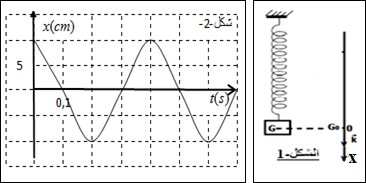 1-2: بتطبيق القانون-II-لنيوتن برهن أن حركة الجسم (S) حركة مستقيمية جيبية..................................................................................(1ن)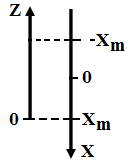 2-2:اعط تعبير الدور الخاص T0، ثم أحسب قيمة صلابة النابض ،و استنتج قيمة Δl0 إطالته عند التوازن.....(1ن)3- طاقة الوضع EP للمجموعة هي مجموع طاقة الوضع المرنةEPe و طاقة الوضع الثقالية EPP: EP=EPe+ EPPنختار كمرجع لطاقة الوضع المرنةEPe  الموضع :x=-Δl0 و كمرجع لطاقة الوضع الثقالية EPP الموضع : x=xm استعين بالشكل جانبه.  1-3- بين ان تعبير طاقة الوضع في لحظة معينة يكتب على الشكل التالي Ep=0,5.K.( Δl02+x2)+m.g.xm    ..... (1ن)2-3- بين ان الطاقة الميكانيكية للمجموعة  ثابتة، ....................................................................................... (1ن)3-3-احسب قيمة الطاقة الميكانيكية......................................................................................................... (1ن)تمرين 3 (7ن) لتكن ABC سكة رأسية تتكون من جزء مستقيمي AB مائل بزاوية  =30° بالنسبة للمستوى الأفقي، و جزء BC عبارة عن ربع دائرة شعاعها R = 5cm .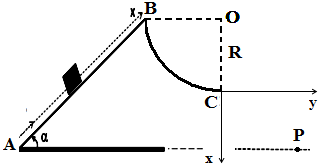  عند اللحظة t =0 نرسل جسما (S) صلبا كتلته m = 100 g من النقطة A بسرعة بدئية V0 ، حيث نعتبر مركز قصور الجسم (S) متطابق مع أصل المعلم (O,x) الموازي لـ AB. نتابع تغير السرعة V2 بدلالة المسافة x فنحصل على المبيان جانبه.I- دراسة الحركة على الجزء المستقيمي AB: نعتبر أن حركة الجسم (S) تتم باحتكاك في هذا الجزء. بتطبيق القانون الثاني لنيوتن حدد طبيعة حركة مركز قصور الجسم (S). باعتمادك على المبيان أحسب  قيمة التسارع a. ...............................................(1ن)أوجد شدة القوة  المقرونة بتأثير سطح التماس................(1ن)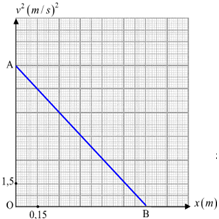 حدد لحظة وصول الجسم الى النقطة B...............................(1ن)II- دراسة الحركة على الجزءBC: نعتبر أن حركة الجسم (S) تتم بدون احتكاك في هذا الجزء، يصل الجسم (S) إلى الموضع B بسرعة VB و في نفس اللحظة ينزلق على الجزء BC ليصل  إلى الموضع C بسرعة VC=10m/s.1- بتطبيق القانون الثاني لنيوتن في أساس معلم فريني،  أوجد شدة القوة  المقرونة بتأثير سطح التماس  BC على الجسم (S) في الموضع C...............................................(1ن)III- عند النقطة C يغادر (S) السكة بالسرعة  فيخضع فقط لمجال الثقالة، نختار لحظة مرور (S) من النقطة C أصلا للتواريخ ويسقط على المستوى الأفقي عند النقطة P. .....(1ن)1- أوجد الإحداثيات  حيث P هي نقطة سقوط (S)................................. (1ن)                               نعطي: g = 10 N/Kg2- أحسب   سرعة الجسم عند النقطة  P مباشرة عند السقوط .............................. (1ن)                                             و الله ولي التوفيق